Славна богатырями земля русская!Сценарий литературного состязания по былинам.Вступительное слово учителя истории: 	Конец 10 века – знаменательное событие в истории Руси. Русь обрела относительный покой после многих лет борьбы с внешним врагом, после междоусобных раздоров. С 980 года начал княжить Владимир Святославович. Были объединены отдельные княжества. В 988 году Русь приняла христианство. Киев стал центром Руси. В этом городе решались важные государственные дела, обсуждались новые походы, вершились судьбы земли русской. Это происходило на княжеских пирах, в кругу друзей, с верной дружиной и знатными мужами города. Славились пиры не только угощениями, но и искусством сказителей-гусляров.На княжеском пиру и сам князь, и его гости будут ждать, когда же начнет гусляр свой рассказ о славных русских богатырях.- а как же мы называем эти рассказы – песни о богатырях? (былины.)Организационный момент:Мы проводим сегодня состязание по былинам «Славна богатырями земля русская!» 	В былинах отразились достоинство и ум народа, его нравственный облик и душа, его историческая память. И если мы будем знать фольклор, будет жива память народная, вечно будет славиться Русь богатырская.Сегодня мы увидим, как команды готовы «постоять» за звание былинных богатырей.В празднике участвуют три команды: команда Ильи Муромца, Добрыни Никитича и Алёши Поповича (жеребьёвка)Соотнесите имена русских богатырей и черты, наиболее для них характерные - Пусть качества былинного героя, выбранные вами,  помогут вам сегодня. Командам предстоит отправиться в путь, пройти по станциям, где вас ждут задания. Каждая команда пойдёт по своему маршруту. (вручение листов с маршрутом). -С какой целью проводится сегодняшнее состязание? (Узнать что-то новое. Выполняя задание, вы будете получать знания. Старайтесь запомнить, что узнаете. В конце, выполняя заключительное задание, вы будете составлять рассказ о былинах. Чем он будет содержательней и интересней, тем больше баллов вы заработаете.) Ответы участников игры будут оцениваться баллами. Ведь наше литературное состязание - своеобразный богатырский поединок, только с друзьями - соперниками, врагов здесь нет. Не забывайте, с каким достоинством всегда встречали русские богатыри жизненные невзгоды. Удачи вам!Ход мероприятия.Задание 1                 Да, были люди в наше время.                                  Могучее, лихое племя:                                  Богатыри…1. Просмотр фильма 2. Викторина по материалам фильма (Каждой команде задаётся вопрос, за правильный ответ – 1балл. Если команда не отвечает, право ответа получает следующая команда)- Чем сказка отличается от былины? (В сказке есть волшебство, фантастика. Былина основана на реальных событиях)- Что такое былина? (Произведение УНТ о богатырях и народных героях)- Где рассказывали былины? (На ярмарках и княжеских пирах)- Что помогло Илье Муромцу стать богатырём? (Молитва калик перехожих и благословение батюшки)- Что такое прототип? (Реальное лицо, которое послужило автору основой для создания образа героя)- Где хранятся мощи Ильи Муромца? (В Киево-Печерской лавре)- В какой монастырь поступил Илья-богатырь? (Монастырь Преподобного Феодосия Печерского)- Какие войска считают Илью Муромца своим покровителем? (Ракетные)- Кого на Руси называют крестовыми братьями? (Тех, кто побратились, обменялись нательными крестами)- Об одном былинном герое написано в летописи, что он играет на гуслях и играет в тавлеи. Тавлеи – что это? (Шашки)- Какой былинный герой имел двух прототипов? (Алёша Попович)- Кого победил Алёша Попович? (Тугарина Змея и Идолище Поганое)- Что в переводе с половецкого означает слово «шарукан»? (Змей)-Кем приходился Добрыня великому князю Владимиру» (Дядей)- Как назывался полк, в котором служили самые отважные и смелые воины? (Храбров полк) Задание 2.  Снаряжение богатыря- Древнерусский город, окружённый крепостной стеной. Раннее утро. Из ворот выезжает могучий всадник на таком же могучем коне. Богатырь в полном воинском убранстве. На нём …. Как же снаряжался русский богатырь, отправляясь в путь – дорогу?Задача команды – выбрать богатырские доспехи. В каждой строке вы должны исключить четвёртое лишнее. ((Если команда делает ошибку, ведущий вручает ей листок со значением слов. Прочитав его, участники должны исправить ошибку, объяснив значение слов. За каждое правильно выбранное слово – 1балл)1.Лук, налуч, колчан, буса.2.Рогатина, палица, булава, глуздырь.3. Шлем, ложня, кольчуга, тегиляй.Лук – вид оружия.Налуч – чехол для лука.Колчан – сумка для хранения стрел.Буса – большая долбленая лодка с острым носом.Рогатина – разновидность копья с более широким ,тяжелым, острым железным наконечником.Палица – тяжёлая дубина с утолщённым концом.Булава – палица булатная ,служила для поражения защищённой шлемом головы воина, состояла из металлической головки в виде шара ,укреплённого на коротком древке.Глуздырь - птенец .не умеющий летать.Шлем – один из распространённых видов воинских металлических наголовий древности.Ложня –спальная комната.Кольчуга – рубашка, сплетённая из железных колец ,для предохранения тела от металлического оружия.Тегиляй – одежда воина в виде стеганого ватного кафтана с короткими рукавами и высоким стоячим воротником. Задание 3 Богатырский коньВерный помощник богатыря – его конь. Командам предложены следующие вопросы. ( На карточках вопросы. Приготовлены тексты былин, где ребята должны найти ответы на первые два вопроса. На третий вопрос ответ ищут в интернете. За каждый правильный ответ – 1балл))Как богатырь относится к своему коню?Как богатырь седлает коня?Что такое попона? Для чего  о всех четырёх углах попоны было по «самоцветному яхонту»? 	(Богатырь, как правило, обращается к коню ласково, подчёркивая его силу: « Уж ты верный мой да богатырский конь , Выручай теперь ты хозяина!» (Илья Муромец и Святогор»)Богатырский конь Ильи Муромца под стать своему хозяину и по силе и по воинской доблести. Он помощник ему на боевом поле. Илья Муромец тщательно ухаживает за ним:…кормил его пшеном белояровым… («Исцеление Ильи Муромца»)Седлание коня богатырём – целый обряд:А и тут старый казак да Илья Муромец… («Илья Муромец и Калин-царь)Попона – покрывало для коня. Иногда яхонты вставляли и в уздечку, так как в темноте яхонты светятся; они служили опознавательным знаком во время ночной езды. Свойство яхонта светиться сильно преувеличено в былинах.)Задание 4. Постоянные эпитеты- Использование постоянных эпитетов – одна из особенностей былины как произведения устного народного творчества. Командам предлагается ряд слов, к которым нужно подобрать постоянные эпитеты, используемые в былинах.- Соедините стрелками слова левого и правого столбикаЛук                                                  булатныйСтрела                                             зверинаяРогатина                                         скатныйЩит                                                 чистые Шалыга                                           каленаяМеч                                                 тёмныеСердце                                            покляпаяЖемчуг                                           ретивоеБерёза                                             подорожнаяЦветы                                             слоновыйЛеса                                                 лазоревыеПоля                                                разрывчатыйЛук разрывчатый Стрела каленаяРогатина зверинаяЩит слоновыйШалыга подорожнаяМеч булатныйСердце ретивоеЖемчуг скатныйБерёза покляпаяЦветы лазоревыеЛеса тёмныеПоля чистыеЗадание 5.  Меткий стрелокКаждый член команды стреляет в мишень из лука. Сколько попаданий, столько баллов получает командаЗадание 6.  Экскурсия по «живописной мастерской»Картинная галерея (Дома учащиеся должны были познакомиться с картинами о богатырях)- На зкране репродукции картин. Нужно назвать картину и художника.(1балл за название картины и 1 балл – за автора)2. Рассказ о картине (Дома «экскурсовод» готовил рассказ по картине. Сейчас его представляет членам своей команды)3. «Реставрация картины» (Репродукция картины, о которой слушали рассказ, разрезана на пазлы. Нужно как можно быстрей её восстановить. За самое быстрое время – 3 балла, дальше – 2 балла, и 1 балл)Задание 7.  Богатырский поединок- Каждая команда получила в качестве домашнего задания вопрос, на который должна была подготовить ответ. Одна команда задаёт вопрос, команда, которая готовила ответ, выступает с домашним заданием. Команда задающая вопрос делает дополнения, если это необходимо. Балл даётся за каждый ответ на подвопрос. Максимально – 4балла.Вопросы:1Расскажите, что такое щит. Как выглядел щит? Из чего были сделаны щиты, которыми пользовались русские богатыри? Какой воинский обычай связан со щитом? ( –- Один из предметов воинского вооружения – щит,   средство обороны,  которое известно с глубокой древности. - Щит в древности имел вид эллипса и изготавливался из дерева, чтобы легче было держать в руках. Дерево обтягивалось кожей, поверх которой крест – накрест проходили металлические полосы. Оковывались и края щитов. В центре щита укреплялась выпуклая металлическая бляха, которая называлась умбоном. К концу 14 века деревянные щиты заменились круглыми металлическими щитами. К началу 16 века эти щиты вышли из употребления.-  Щиты русских богатырей были не деревянные, а из слоновой кости. Возможно, что щиты отдельных знатных людей и могли изготавливаться из дорогих материалов, в частности и из кости.- Укрепление щита в стане неприятеля являлось символом победы над врагом.)2 Расскажите, что такое кольчуга. Приблизительно из скольких колец состояла кольчуга? Сколько  весила? Знаете ли вы синонимы к слову кольчуга?( - Кольчуга – это доспех, сплетённый из железных колец, металлическая сеть для защиты от поражения холодным оружием.    - Колец в кольчуге было очень много – 15-20 тысяч- Весила 12-16 кг.Синонимы к слову кольчуга - панцирь, байдана)3 Расскажите, что такое меч. Сколько стоил меч?  Как испытывали меч при покупке? Сколько весил и какой длинны был меч? (Меч - контактное оружие.  Меч не просто русское оружие, а символ военной власти. Мечом клялись в споре, с ним разговаривали, ему давали имя, это имя выписывалось древними мастерами в верхней трети клинка. Меч изготавливали из нового для человечества материала – металла. Его было не просто достать, недопустимо забыть и позорно потерять. Он был эксклюзивом у хозяина, и ещё не понятно, кто кем на самом деле владел.-Меч покупали за равное его весу количество золота. - Чтобы избежать неудачной покупки, меч испытывали, перво-наперво, по звону: чем дольше, выше и чище звон клинка, тем лучше металл. Также он должен был с легкостью и, не тупясь, перерубить толстый гвоздь и разрезать брошенную на клинок ткань.- Древнерусский меч мало отличался от мечей Западной Европы, можно сказать, вообще не отличался. Размеры и вес были примерно одинаковы. Около 100 см. длиной и 1 кг весом.Задание 8 Кроссворд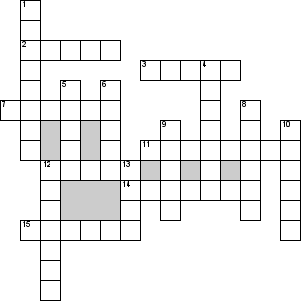 По горизонтали2. Музыкальный инструмент, на котором играл Садко3. Город, в котором родился богатырь Илья7. Произведение устной поэзии о русских богатырях и народных героях11. Дочь Микулы Селяниновича12. как звали святого14. Имя Чуда Поганого15. Город, из которого приехал Алеша ПоповичПо вертикали1. Один из главных персонажей былин 4. Сомник у плуга 5. В былинах нет … 6. В него влюбилась дочь подводного царя 8. Прием в былинах: поле чистое, добрый молодец 9. Автор былин 10. Вещь, на которую спорят 12. Птичье имя разбойника 13. Город, в котором происходит действие былин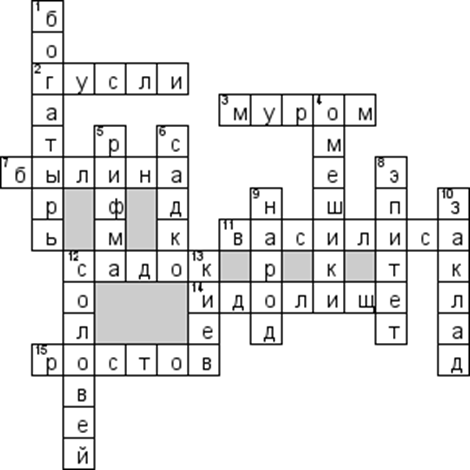 Задание 9 Верите ли вы, что… (Участники должны дать односложный ответ «да» или «нет»- Былины – древнейшие письменные произведения (Нет. Это один из древнейших типов произведений УНТ)- Былины начали создаваться в 17 веке? (Нет. В11веке, а в 17 закончилось создание былин)- Былины – произведения устной поэзии об исторических личностях (Нет. О русских богатырях и народных героях)- Былины пели или читали нараспев, часто  их исполнение сопровождалось игрой на гуслях. (Да. Гусли – самый подходящий инструмент для подыгрывания словам: мерные звуки гуслей не заглушали пение и располагали к исполнению былин)- Былина родственна мифу, басне, сказке (Нет, Только мифу и сказке)- Главной целью былин было возвеличивание Руси, прославление её героического прошлого, славной истории русского народа. (Да)- В былинах изображались не только события героической обороны страны, но и дела и события повседневной жизни. (Да. Рассказывали о работе на пашне, сватовстве и соперничестве, торговле, путешествиях)- В былинах, как и в сказках, есть зачины, концовки, повторы, преувеличения (гиперболы), постоянные эпитеты. (Да)- По мотивам былин русские композиторы написали музыку: Бородин «Богатырскую симфонию», Римский-Корсаков «Сказание о невидимом граде Китеже», «Садко» (Да.)- Русские художники создали картины о богатырях: Васнецов «Богатыри просыпаются», Рерих «Богатыри», Врубель «Богатыри» (Нет. Васнецов и Врубель «Богатыри», Рерих «Богатыри просыпаются»)Задание 10  Былины от слова быль… - Ваша задача вспомнить, всё,  что вы знаете о былинах, и написать рассказ. Предлагаем его оформить на специально подготовленных листах. Используйте предложенные рисунки.Прослушивание рассказов Братчина - Жюри займётся подведением итогов, а всех приглашаем на братчину. Кто знает, что это такое? (В Древней Руси было два крупнейших культурных центра: Киев и Новгород. Между городами возникло соперничество, которое сказывалось во многом: 1037 году в Киеве заложен Софийский собор, через несколько лет новгородцы начали строить свой Софийский собор. Киев славился былинами, и Новгород имел свои былины или, как их на севере называли, старины. Исполнялись они на пирах-братчинах. Братчины собирали людей одного ремесла, одного достатка и были намного демократичнее княжеских пиров Киева. По таким братчинам ходил Садко.)Объявление итогов и награждение командИлья МуромецЛовкий, хитрый, находчивый, весёлый, удалойАлёша ПоповичМудрый, степенный, уверенный в себе, предусмотрительныйДобрыня НикитичМогучий, строгий, справедливый, благородный